Page 188. Exercice 2.Parmi ces panneaux, quels sont ceux qui ont au moins un axe de symétrie ? R1. 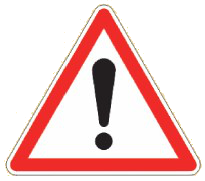  R2. 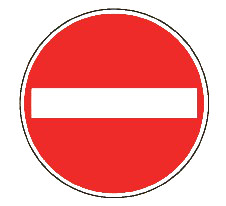  R3. 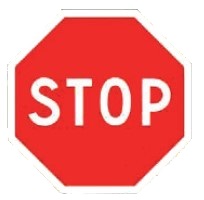  R4. 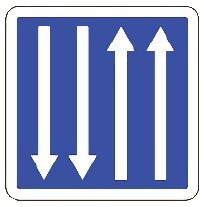 